 Classified Advertising NetworkPlease insert these adsBetween Mar 19 - 25To:		ClassifiedsFrom: 	Shawn Goldsby    		(317) 803-4772Date: 	March 15, 2023Re:		ICAN ADS20 ICAN ADS FOR THE 3.19.23 WEEKA big thank youto the member Newspapers that SOLD ads:Indiana Classified Advertising NetworkFor Insertion:  3.19.23 – 3.25.23ADVERTISERS: You can place a 25-word classified ad in more than 140 newspapers across the state for as little as $340.00 with one order and paying with one check through ICAN, Indiana Classified Advertising Network.  For Information contact the classified department of your local newspaper or call ICAN direct at  Press Association, (317) 803-4772.FOR SALE - SERVICES & MISCELLANEOUSDISH Network. $64.99 for 190 Channels! Blazing Fast Internet, $19.99/mo. (where available.) Switch & Get a FREE $100 Visa Gift Card. FREE Voice Remote. FREE HD DVR. FREE Streaming on ALL Devices. Call today! 1-855-551-9764Pickup from 3.12.23Switch and save up to $250/year on your talk, text and data. No contract and no hidden fees. Unlimited talk and text with flexible data plans. Premium nationwide coverage. 100% U.S. based customer service. Limited time offer - get $50 off on any new account. Use code GIFT50. For more information, call 1-855-572-5165Pickup from 3.12.23Get DIRECTV for $84.99/mo for 24 months with CHOICE Package. NEW 2 YEAR PRICE GUARANTEE. First 3 months of HBO Max, Cinemax, Showtime, Starz and Epix included! Directv is #1 in Customer Satisfaction (JD Power & Assoc.) Some restrictions apply. Call 1-888-885-8931Pickup from 3.12.23Choose EarthLink Fiber Internet for speeds up to 5 Gigs, no data caps, no throttling. Prices starting at $54.95. Plus, a $100 gift card when you make the switch.  Call 1-833-754-0929Pickup from 3.12.23High-Speed Internet. We instantly compare speed, pricing, availability to find the best service for your needs. Starting at $39.99/month! Quickly compare offers from top providers. Call 1-844-961-0666Pickup from 3.12.234G LTE Home Internet Now Available!  Get GotW3 with lightning fast speeds plus take your service with you when you travel!  As low as $109.99/mo! 1-877-327-0930Pickup from 3.12.23FREE high speed internet for those that qualify. Government program for recipients of select programs incl. Medicaid, SNAP, Housing Assistance, WIC, Veterans Pension, Survivor Benefits, Lifeline, Tribal. 15 GB internet service. Bonus offer: Android tablet FREE with one-time $20 copay. Free shipping & handling. Call Maxsip Telecom today! 1-866-981-3302Pickup from 3.12.23Thinking about installing a new shower? American Standard makes it easy. FREE design consultation. Enjoy your shower again! Call 1-855-475-0534 today to see how you can save $1,000 on installation, or visit www.newshowerdeal.com/hoosier  Pickup from 3.12.23 Connect to the best wireless home internet with EarthLink. Enjoy speeds from 5G and 4G LTE networks, no contracts, easy installation, and data plans up to 300 GB. Call 855-430-1496HEALTH/MEDICALLIVE PAIN FREE with CBD products from AceWellness. We guarantee highest quality, most competitive pricing on CBD products. Softgels, Oils, Skincare, Vape & more. Coupon Code: PRINT20 Call Now 833-226-3105Pickup from 3.12.23ATTENTION OXYGEN THERAPY USERS! Inogen One G4 is capable of full 24/7 oxygen delivery. Only 2.8 pounds. FREE information kit. Call 855-965-4916Pickup from 3.12.23Portable Oxygen Concentrator May Be Covered by Medicare! Reclaim independence and mobility with the compact design and long-lasting battery of Inogen One. Free information kit! Call 877-930-3271Pickup from 3.12.23INSURANCEGuaranteed Life Insurance! (Ages 50 to 80). No medical exam. Affordable premiums never increase. Benefits never decrease. Policy will only be cancelled for non-payment. 833-535-1043Pickup from 3.12.23NOTICESDIAGNOSED WITH LUNG CANCER? You may qualify for a substantial cash award. NO Obligation, NO risk! We've recovered millions. Let us help you!! Call 24/7, 844-284-4920Pickup from 3.12.23REAL ESTATELooking to SELL your Home? Save time & money, connect with the Top Agents in your area to get more MONEY and close FASTER! Call 317-854-9781Pickup from 3.12.23SERVICESWesley Financial Group, LLC - Timeshare Cancellation Experts - Over $50,000,000 in timeshare debt and fees cancelled in 2019. Get free informational package and learn how to get rid of your timeshare! Free consultations. Over 450 positive reviews. Call 877-329-1207Pickup from 3.12.23Denied Social Security Disability? Appeal! If you’re 50+, filed for SSD and denied, our attorneys can help get you approved! No money out of pockets! Call 1-855-995-4758Pickup from 3.12.23SERIOUSLY INJURED in an AUTO ACCIDENT? Let us fight for you! Our network has recovered millions for clients! Call today for a FREE consultation! 844-517-6414Pickup from 3.12.23Never Pay For Covered Home Repairs Again! Complete Care Home Warranty COVERS ALL MAJOR SYSTEMS AND APPLIANCES. 30 DAY RISK FREE. $200.00 OFF 2 FREE Months! 1-855-408-3894Pickup from 3.12.23Become a Published Author. We want to Read Your Book! Dorrance Publishing-Trusted by Authors Since 1920 Book manuscript submissions currently being reviewed. Comprehensive Services: Consultation, Production, Promotion and Distribution Call for Your Free Author`s Guide 1-888-965-1444 or visit dorranceinfo.com/hoosierPickup from 3.12.23End of ICAN 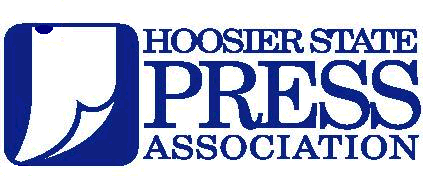 